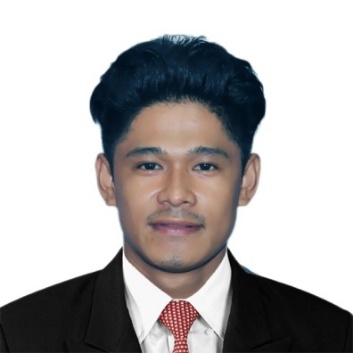 LARRY ADDRESS: BUR DUBAI, BURJUMAN	Email: larry-394604@2freemail.comOBJECTIVE:To seek a career opportunity where I can utilize my knowledge, skills & competency that I have acquired & learned in school as well as develop my potentials by means of actual performance in your company.TRAINING’S  AND SEMINAR’S ATTENDED:Bar Exposure Program  ( TGI Friday’s Glorietta Manila )Serving the Global Community with Corporate (Responsibility, Sustainability and Transparency)Electronics Production line back-endCabin design and crash worthinessHydraulic power and pneumatic systemNC1 AND NC2 HOLDERNON PROFESSIONAL DRIVER LICENSE (PHILIPPINES)WORK EXPERIENCE:     	ELECTRONICS COMPANY				( July 21, 2015 to August 01, 2016)RESORT				POSITION: WAITER				( October 5, 2016 – December 4, 2017)POSITION : JOB CONTROLLER				( JANUARY 15 2018 -  AUGUST 17, 2019 ) SKILLS :  Ability to listen to the customer’s order and relay it to the cooks.Having the capacity to lift heavy items on occasionGreat listening & speaking skills for creating a great dining experience for customers.Flexible in dealing with various people & environments. A good stamina & ability to stand for long hours while serving customers. Providing excellent customer’s service.Computer Literate.Have decision making skills when it comes complicated situationWillingness to learn new thingsGood at Following InstructionsMulti-taskingEDUCATIONAL BACKGROUND:Tertiary		:	University of St. La Salle				SY: 2009 - 2010			:	Patts College of Aeronautics				SY: 2011 - 2015Secondary		:	Dona Montserrat Lopez Memorial High School				SY: 2005 - 2009			Primary		:	Brgy. Guinhalaran Integrated School				SY: 2000 – 2005PERSONAL DATA :Birth Date		: 	August 23, 1991Birth Place		:	Cavite City PHILIPPINESAge			:	28Height			:	5”2Civil Status		:	SingleCitizenship		:	FilipinoReligion		:	Roman Catholic					                                    _____________________________ Larry	Applicant                                                                                               